Prendre en main Géoclip Air : fiche d’auto évaluationhttps://www.geoclip.fr/france-decouverte-geoclip-air/Navigation d’ensemble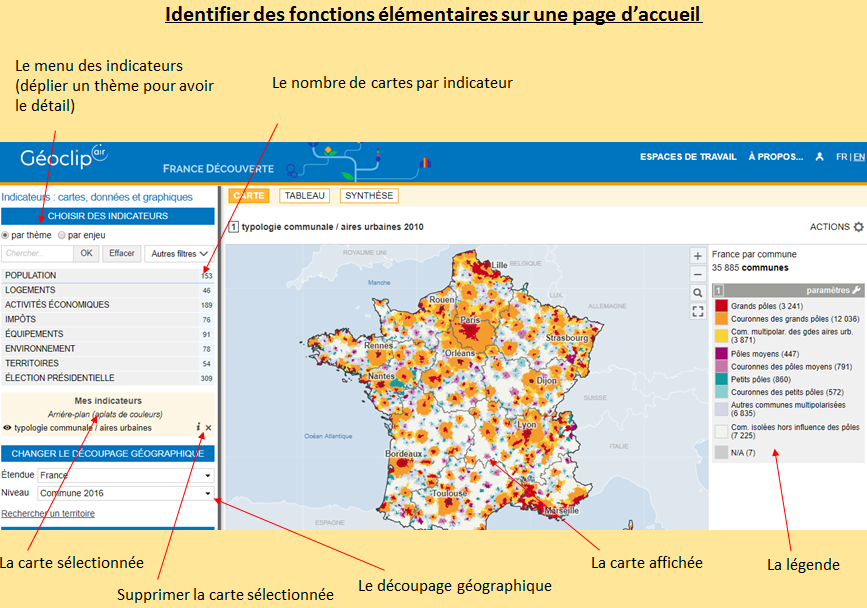 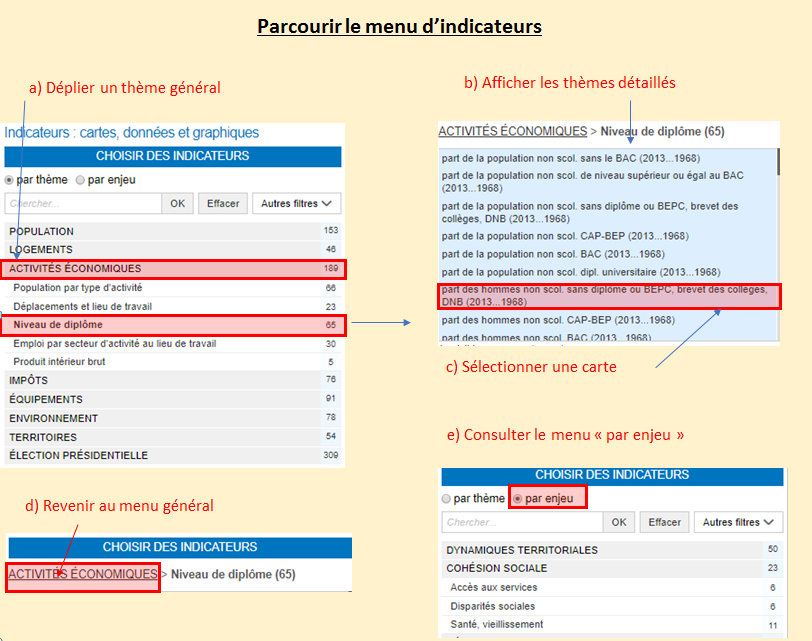 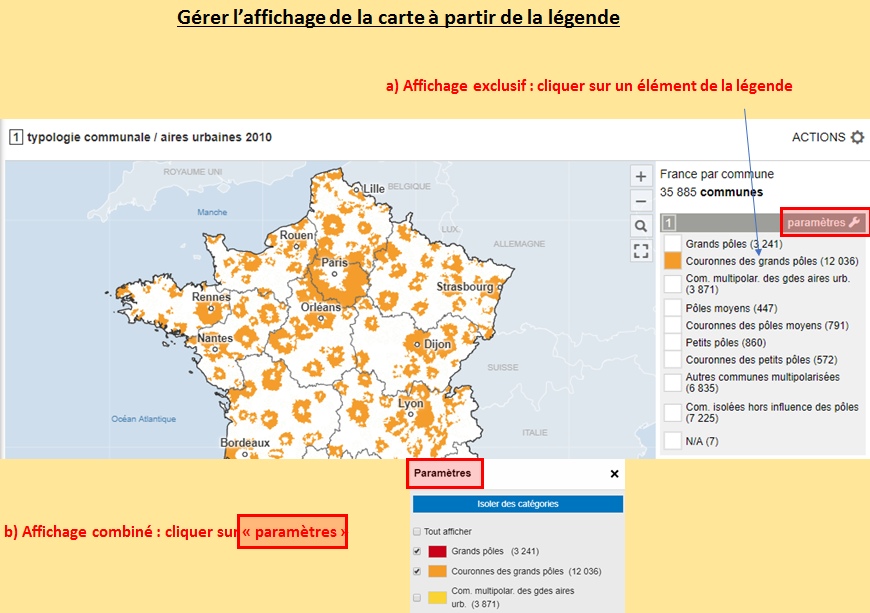 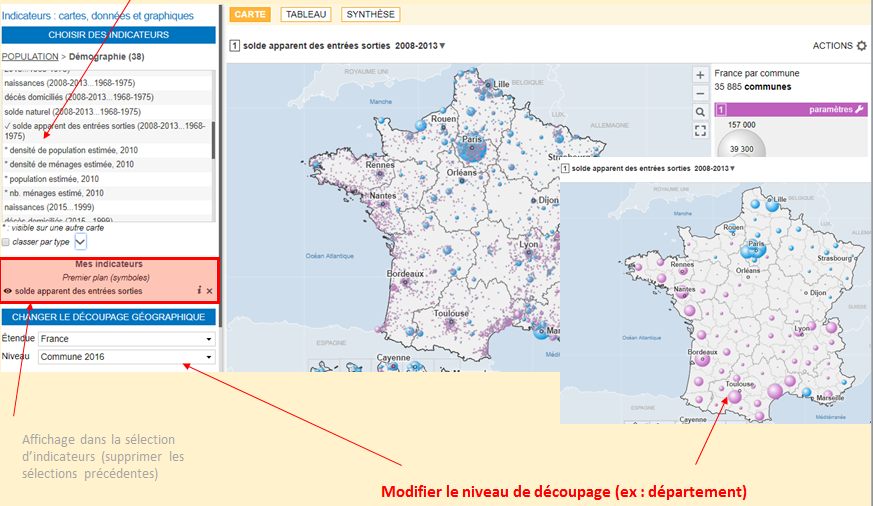 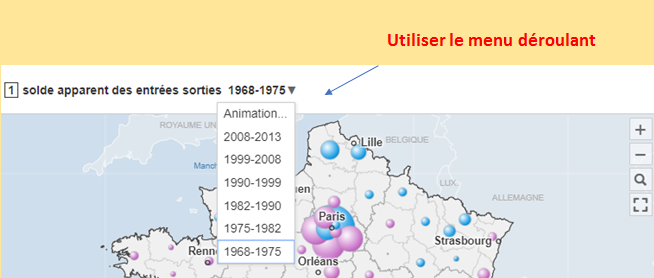 Navigation d’ensemble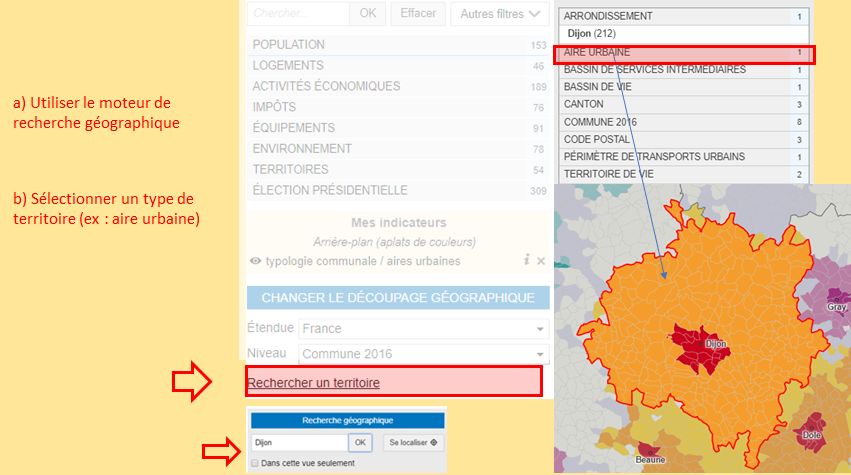 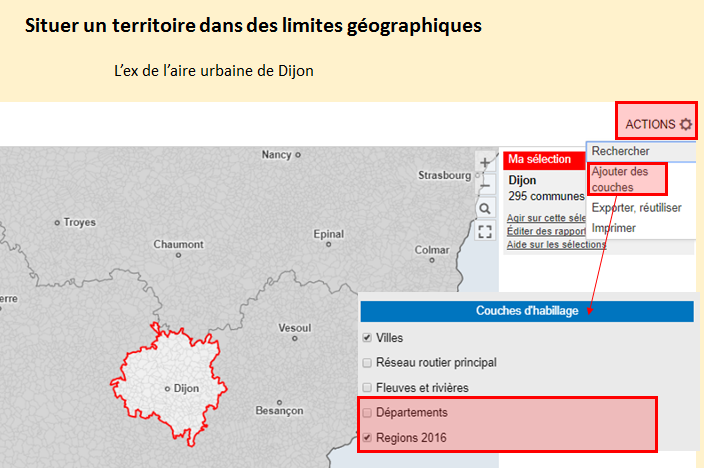 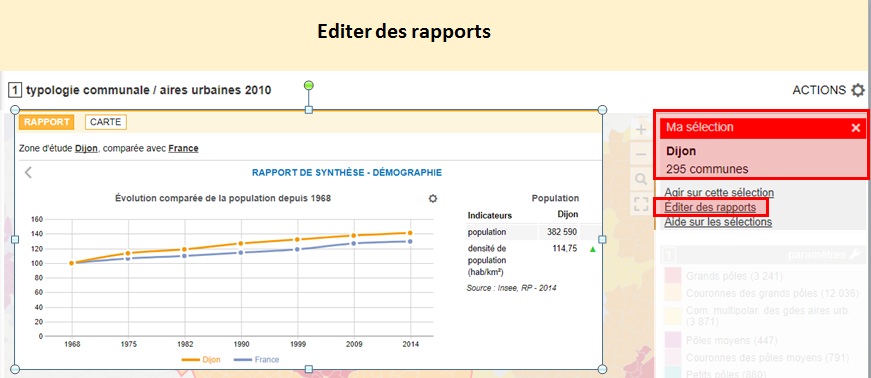 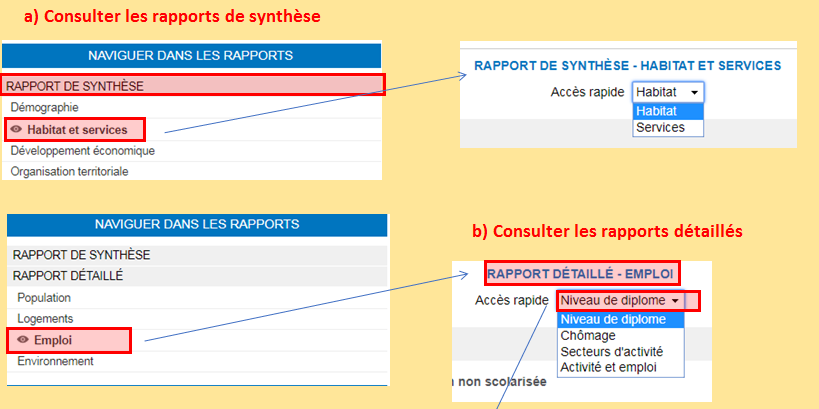 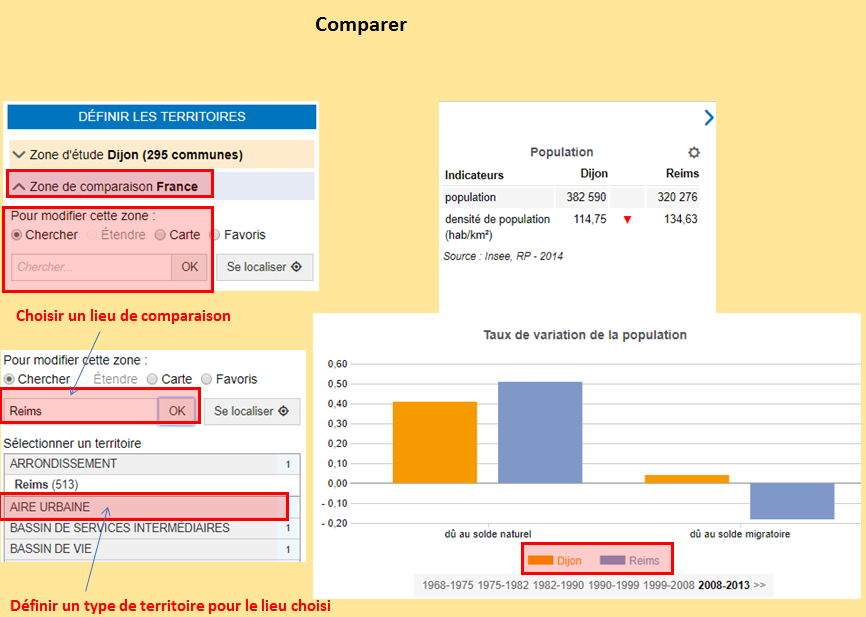 A.1  Identifier des fonctions élémentaires sur une page d’accueilJ’ai du malFait AssimiléLe menu des indicateurs (déplier un thème pour avoir le détail)Le nombre de cartes par indicateurLa carte sélectionnéeSupprimer la carte sélectionnéeLe découpage géographiqueLa carte affichéeLa légendeA.2 Parcourir le menu d’indicateursJ’ai du malFait Assimilé Déplier un thème généralAfficher les thèmes détaillésSélectionner une carteRevenir au menu généralConsulter le menu « par enjeu »A.3 Gérer l’affichage de la carte à partir de la légendeJ’ai du malFait AssimiléAffichage exclusif : sélectionner un élément de la légendeAffichage combiné (sélection de quelques éléments de la légende)A.4  Changer le découpage géographiqueJ’ai du malFait AssimiléSur un critère qui s’y prête, modifier le découpage géographique (ex : passer de commune à département)A.5  Interroger les évolutionsJ’ai du malFait AssimiléUtiliser le menu déroulant du critère choisi B.1  Rechercher un territoire, sélectionner un type de territoireJ’ai du malFait AssimiléUtiliser le moteur de recherche géographique Sélectionner un type de territoire (ex : aire urbaine)B.2  Situer un territoire dans des limites géographiquesJ’ai du malFait AssimiléUtiliser « Action », « Ajouter des couches » ; sélectionner le type de limites géographiques (départements, régions) B.3  Editer des rapportsJ’ai du malFait AssimiléIdentifier la sélection en haut et à droite de l’écran,  cliquer sur « éditer des rapports » B.4 Naviguer dans les rapportsJ’ai du malFait Assimilé Identifier les 4 thèmes des rapports de synthèseVisiter l’un de ces thèmes par le menu défilant (« accès rapide »)Identifier les 4 thèmes des rapports détaillésVisiter l’un de ces thèmes par le menu défilant (« accès rapide »)B.5 ComparerJ’ai du malFait AssimiléChoisir un lieu de comparaison avec le lieu déjà sélectionnéDéfinir le type de territoire du lieu de comparaison (ex : aire urbaine)Identifier les données et graphiques comparés